Departamento de Educación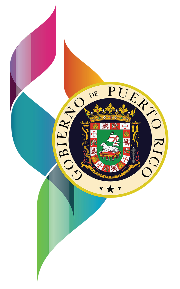 Subsecretaría de Asuntos Académicos y ProgramáticosPrograma de Estudios SocialesTarea: ¿Qué es el calentamiento global?Noveno GradoObjetivo: Luego de una lectura sobre el tema del calentamiento global el estudiante describirá los paisajes naturales, evaluará el impacto del ser humano y su desarrollo con el medio ambiente y emitirá juicio sobre los retos que se enfrentan por el calentamiento global.Estándar: Persona, lugar y ambienteExpectativas e indicadores: 9 PLA 1.2 Describe las particularidades de los diversos paisajes naturales del mundo		9 PLA 4.1 Evalúa como los procesos demográficos influyen en la vida de los habitantes del mundoEstándar: Desarrollo PersonalExpectativas e indicadores: 9 DP 1.1 Emite juicio valorativo sobre los retos que enfrentan los seres humanos en cuanto al manejo responsable de los recursos naturales y la protección del medio ambiente para garantizar el desarrollo sostenibleInstrucciones: Luego de hacer la lectura que aparece en el hipervínculo que aparece después de las instrucciones, continua con los ejercicios que le siguen.https://www.nationalgeographic.es/medio-ambiente/que-es-el-calentamiento-globalCompleta la siguiente tabla sobre el incremento de las temperaturas en Europa utilizando la información que aparece en la lectura (4pts)Temperaturas calculadas para Europa en el futuroMenciona 6 efectos del calentamiento global (6pts)¿Qué es el calentamiento global? (2pts)Mediante un dibujo o diagrama explica en qué consiste el efecto de invernadero. (5pts)¿Cómo el ser humano ha afectado el efecto de invernadero? (2pts)A pesar que el calentamiento global es un proceso natural, ¿cuál es el problema que enfrentamos con él? (2pts)Haz una lista de cosas que podemos hacer para enfrentar los efectos del calentamiento global (6pts)AñoTemperatura202048.8°20402100